Техническое заданиена поставку товарно-материальных ценностей(выполнение работ, оказание услуг)обучение деловому английскому языку сотрудников победителей ежегодного регионального конкурса «Лучший экспортер года» среди экспортно ориентированных субъектов малого и среднего предпринимательства Тульской области в 2019 году (наименование ТМЦ, работ, услуг)Коммерческие предложения прошу представить до 17:00 20.07.2020 включительно по адресу: г. Тула, ул. Кирова, 135, корп. 1 или на адрес электронной почты: zakupka@hub71.ruПри подготовке коммерческих предложений необходимо использовать форму, изложенную в приложении № 1 к настоящему Техническому заданию.В рамках запроса коммерческих предложений можно подать только одно коммерческое предложение, внесение изменений в которое не допускается.Настоящий запрос не является извещением о поставке ТМЦ (выполнении работ, оказании услуг), офертой или публичной офертой и не влечет возникновения никаких обязанностей у Заказчика.                                                                                     ФОРМАКоммерческое предложение о поставке товарно-материальных ценностей (выполнении работ, оказании услуг)обучение деловому английскому языку сотрудников победителей ежегодного регионального конкурса «Лучший экспортер года» среди экспортно ориентированных субъектов малого и среднего предпринимательства Тульской области в 2019 году (наименование ТМЦ, работ, услуг)В соответствии с техническим заданием на поставку товарно-материальных ценностей (выполнении работ, оказании услуг) от 13 июля 2020 года № 23-ТЗ/ЦПЭ направляем коммерческое предложение:Настоящим подтверждаю и гарантирую, что _________________________________не находится в стадии ликвидации или реорганизации, в отношении _________________________ не введена ни одна из процедур, применяемых в деле о банкротстве.Должность уполномоченноголица исполнителя                                                                                                    ________________           _______________________                                                      (подпись)                                           (ФИО)М.П.      «___»___________ 20__г.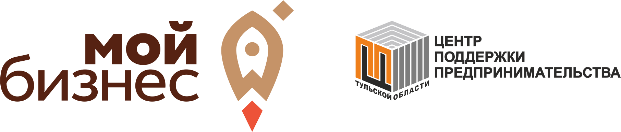 Тульский региональный фонд«Центр поддержки предпринимательства» 300004, г. Тула, ул. Кирова, д. 135 к.1, оф.408Тел.: 8-800-600-77-71e-mail: konsalt@hub71.ru№ 23-ТЗ/ЦПЭ     «13» июля 2020 г.Наименование Заказчика, ИНННаименование Заказчика, ИННТульский региональный фонд «Центр поддержки предпринимательства»Тульский региональный фонд «Центр поддержки предпринимательства»Тульский региональный фонд «Центр поддержки предпринимательства»Наименование и объем ТМЦ (работ, услуг)Наименование и объем ТМЦ (работ, услуг)Обучение деловому английскому языку сотрудников победителей ежегодного регионального конкурса «Лучший экспортер года» среди экспортно ориентированных субъектов малого и среднего предпринимательства Тульской области в 2019 году. Обучение деловому английскому языку сотрудников победителей ежегодного регионального конкурса «Лучший экспортер года» среди экспортно ориентированных субъектов малого и среднего предпринимательства Тульской области в 2019 году. Обучение деловому английскому языку сотрудников победителей ежегодного регионального конкурса «Лучший экспортер года» среди экспортно ориентированных субъектов малого и среднего предпринимательства Тульской области в 2019 году. Требования к ТМЦ (работам, услугам)Требования к ТМЦ (работам, услугам)Тема обучающей программы – «Деловой английский язык»Количество ак. часов курса обучения – не менее 40.Количество обучаемых сотрудников от одного субъекта малого и среднего предпринимательства (далее – СМСП), ед. – 1.Количество СМСП, которым будут оказаны услуги по обучению сотрудников, ед. – 5.Документы, предоставляемые Заказчику в процессе исполнения договора: 1. Программа обучения деловому английскому языку сотрудников СМСП.2. Отчеты о результатах обучения.3. Копии документов, выдаваемых слушателям программы обучения.4. В течение 5 рабочих дней после окончания оказания услуг предоставить Заказчику акт об оказании услуг. Тема обучающей программы – «Деловой английский язык»Количество ак. часов курса обучения – не менее 40.Количество обучаемых сотрудников от одного субъекта малого и среднего предпринимательства (далее – СМСП), ед. – 1.Количество СМСП, которым будут оказаны услуги по обучению сотрудников, ед. – 5.Документы, предоставляемые Заказчику в процессе исполнения договора: 1. Программа обучения деловому английскому языку сотрудников СМСП.2. Отчеты о результатах обучения.3. Копии документов, выдаваемых слушателям программы обучения.4. В течение 5 рабочих дней после окончания оказания услуг предоставить Заказчику акт об оказании услуг. Тема обучающей программы – «Деловой английский язык»Количество ак. часов курса обучения – не менее 40.Количество обучаемых сотрудников от одного субъекта малого и среднего предпринимательства (далее – СМСП), ед. – 1.Количество СМСП, которым будут оказаны услуги по обучению сотрудников, ед. – 5.Документы, предоставляемые Заказчику в процессе исполнения договора: 1. Программа обучения деловому английскому языку сотрудников СМСП.2. Отчеты о результатах обучения.3. Копии документов, выдаваемых слушателям программы обучения.4. В течение 5 рабочих дней после окончания оказания услуг предоставить Заказчику акт об оказании услуг. Место поставки ТМЦ (работ, услуг)Место поставки ТМЦ (работ, услуг)Дистанционно и/или по месту нахождения СМСП (Тульская область).Дистанционно и/или по месту нахождения СМСП (Тульская область).Дистанционно и/или по месту нахождения СМСП (Тульская область).Срок поставки ТМЦ (выполнения работ, оказания услуг) (заполняется при необходимости)Срок поставки ТМЦ (выполнения работ, оказания услуг) (заполняется при необходимости)До 21.12.2020До 21.12.2020До 21.12.2020Порядок оплаты ТМЦ (работ, услуг) (заполняется при необходимости)Порядок оплаты ТМЦ (работ, услуг) (заполняется при необходимости)Заказчик производит оплату оказанных услуг на условиях заключаемого договора.Заказчик производит оплату оказанных услуг на условиях заключаемого договора.Заказчик производит оплату оказанных услуг на условиях заключаемого договора.Требования к квалификации исполнителя/опыту выполнения подобных работ (оказания подобных услуг) и иные требования к исполнителю (заполняется при необходимости)Требования к квалификации исполнителя/опыту выполнения подобных работ (оказания подобных услуг) и иные требования к исполнителю (заполняется при необходимости)1) зарегистрирован в качестве юридического лица/индивидуального предпринимателя;2) не находится в стадии ликвидации или реорганизации, в отношении потенциального Исполнителя не введена ни одна из процедур, применяемых в деле о банкротстве;3) не находится в реестрах недобросовестных поставщиков, ведение которых предусмотрено Федеральным законом от 18.07.2011 № 223-ФЗ «О закупках товаров, работ, услуг отдельными видами юридических лиц» и Федеральным законом от 05.04.2013 № 44-ФЗ «О контрактной системе в сфере закупок товаров, работ, услуг для обеспечения государственных и муниципальных нужд», а также в реестре недобросовестных получателей государственной поддержки  комитета Тульской области по предпринимательству и потребительскому рынку;4) в отношении потенциального Исполнителя не открыто исполнительное производство, на основании решения суда о взыскании налогов и сборов, о непогашенной кредитной задолженности, о неисполненных договорах поставки, подряда/субподряда и иных договорах;5) виды деятельности юридического лица/индивидуального предпринимателя, внесенные в ЕГРЮЛ или ЕГРИП, соответствуют предмету запроса коммерческих предложений;6) наличие у потенциального Исполнителя лицензии на осуществление образовательной деятельности (подтверждается копией лицензии);7) наличие в штате или, привлекаемых по гражданско-правовому договору, не менее 3 (трех) преподавателей английского языка с опытом работы не менее 2 (двух) лет (подтверждается копиями трудовых книг, трудовых или гражданско-правовых договоров, а также копиями документов, подтверждающих квалификацию лиц, оказывающих услуги по обучению);8) наличие утвержденной программы обучения по теме «Деловой английский язык», которую Заявитель готов реализовывать в рамках оказания услуг (подтверждается копией утвержденной программы обучения, справкой о реализации программы за последние 2 года и образцом документа, выдаваемого слушателям программы обучения);9) имеет опыт оказания аналогичных услуг не менее 2-х лет (подтверждается заверенными копиями в количестве не менее 3-х экземпляров договоров и актов за период 2 года до подачи коммерческого предложения).1) зарегистрирован в качестве юридического лица/индивидуального предпринимателя;2) не находится в стадии ликвидации или реорганизации, в отношении потенциального Исполнителя не введена ни одна из процедур, применяемых в деле о банкротстве;3) не находится в реестрах недобросовестных поставщиков, ведение которых предусмотрено Федеральным законом от 18.07.2011 № 223-ФЗ «О закупках товаров, работ, услуг отдельными видами юридических лиц» и Федеральным законом от 05.04.2013 № 44-ФЗ «О контрактной системе в сфере закупок товаров, работ, услуг для обеспечения государственных и муниципальных нужд», а также в реестре недобросовестных получателей государственной поддержки  комитета Тульской области по предпринимательству и потребительскому рынку;4) в отношении потенциального Исполнителя не открыто исполнительное производство, на основании решения суда о взыскании налогов и сборов, о непогашенной кредитной задолженности, о неисполненных договорах поставки, подряда/субподряда и иных договорах;5) виды деятельности юридического лица/индивидуального предпринимателя, внесенные в ЕГРЮЛ или ЕГРИП, соответствуют предмету запроса коммерческих предложений;6) наличие у потенциального Исполнителя лицензии на осуществление образовательной деятельности (подтверждается копией лицензии);7) наличие в штате или, привлекаемых по гражданско-правовому договору, не менее 3 (трех) преподавателей английского языка с опытом работы не менее 2 (двух) лет (подтверждается копиями трудовых книг, трудовых или гражданско-правовых договоров, а также копиями документов, подтверждающих квалификацию лиц, оказывающих услуги по обучению);8) наличие утвержденной программы обучения по теме «Деловой английский язык», которую Заявитель готов реализовывать в рамках оказания услуг (подтверждается копией утвержденной программы обучения, справкой о реализации программы за последние 2 года и образцом документа, выдаваемого слушателям программы обучения);9) имеет опыт оказания аналогичных услуг не менее 2-х лет (подтверждается заверенными копиями в количестве не менее 3-х экземпляров договоров и актов за период 2 года до подачи коммерческого предложения).1) зарегистрирован в качестве юридического лица/индивидуального предпринимателя;2) не находится в стадии ликвидации или реорганизации, в отношении потенциального Исполнителя не введена ни одна из процедур, применяемых в деле о банкротстве;3) не находится в реестрах недобросовестных поставщиков, ведение которых предусмотрено Федеральным законом от 18.07.2011 № 223-ФЗ «О закупках товаров, работ, услуг отдельными видами юридических лиц» и Федеральным законом от 05.04.2013 № 44-ФЗ «О контрактной системе в сфере закупок товаров, работ, услуг для обеспечения государственных и муниципальных нужд», а также в реестре недобросовестных получателей государственной поддержки  комитета Тульской области по предпринимательству и потребительскому рынку;4) в отношении потенциального Исполнителя не открыто исполнительное производство, на основании решения суда о взыскании налогов и сборов, о непогашенной кредитной задолженности, о неисполненных договорах поставки, подряда/субподряда и иных договорах;5) виды деятельности юридического лица/индивидуального предпринимателя, внесенные в ЕГРЮЛ или ЕГРИП, соответствуют предмету запроса коммерческих предложений;6) наличие у потенциального Исполнителя лицензии на осуществление образовательной деятельности (подтверждается копией лицензии);7) наличие в штате или, привлекаемых по гражданско-правовому договору, не менее 3 (трех) преподавателей английского языка с опытом работы не менее 2 (двух) лет (подтверждается копиями трудовых книг, трудовых или гражданско-правовых договоров, а также копиями документов, подтверждающих квалификацию лиц, оказывающих услуги по обучению);8) наличие утвержденной программы обучения по теме «Деловой английский язык», которую Заявитель готов реализовывать в рамках оказания услуг (подтверждается копией утвержденной программы обучения, справкой о реализации программы за последние 2 года и образцом документа, выдаваемого слушателям программы обучения);9) имеет опыт оказания аналогичных услуг не менее 2-х лет (подтверждается заверенными копиями в количестве не менее 3-х экземпляров договоров и актов за период 2 года до подачи коммерческого предложения).Дата составления технического заданияДата составления технического задания13.07.202013.07.202013.07.2020Контактное лицо:Главный специалист ЦПЭ                                       (указывается должность исполнителя)Главный специалист ЦПЭ                                       (указывается должность исполнителя)___________                                                    (подпись)                          Разумовская Е.А. (ФИО)Контактный телефон:+7 (4872) 25-98-33, доб. 142+7 (4872) 25-98-33, доб. 142Ответственное лицо:Зам. директора – руководитель ЦПЭ                                       (указывается должность руководителя подразделения)Зам. директора – руководитель ЦПЭ                                       (указывается должность руководителя подразделения)___________                                                    (подпись)Антонов Д.М. (ФИО)А.В. ПанкратовПриложение № 1
к Техническому заданиюна поставку товарно-материальных ценностей (выполнение работ, оказание услуг)На бланке организации, в которую был направлен запрос (наименование, адрес, телефон, реквизиты)№______  _________                                       (дата)Тульский региональный фонд «Центр поддержки предпринимательства»_______________(адрес)Полное наименование поставщика (исполнителя) (для юридических лиц)/ФИО (для индивидуальных предпринимателей)ИНН, КПП, ОГРН (для юридических лиц)/ ИНН, ОГРНИП (для индивидуальных предпринимателей) исполнителяЮридический адрес (для юридических лиц)/место жительства (для индивидуальных предпринимателей) исполнителяНаименование и объем предлагаемых ТМЦ (работ, услуг)Обучение деловому английскому языку сотрудников победителей ежегодного регионального конкурса «Лучший экспортер года» среди экспортно ориентированных субъектов малого и среднего предпринимательства Тульской области в 2019 году. Срок поставки ТМЦ (выполнения работ, оказания услуг) (если предусмотрено техническим заданием)Стоимость ТМЦ (работ, услуг) (с НДС или без НДС*), руб. * - указание является обязательнымУказать стоимость обучения одного СМСП _______________Указать общую стоимость договора ______________Не более 70 000 (семидесяти тысяч) рублей на 1 СМСП.ФИО и должность ответственного лица исполнителя, контактный телефон